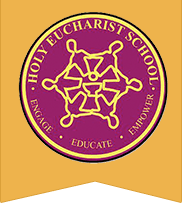 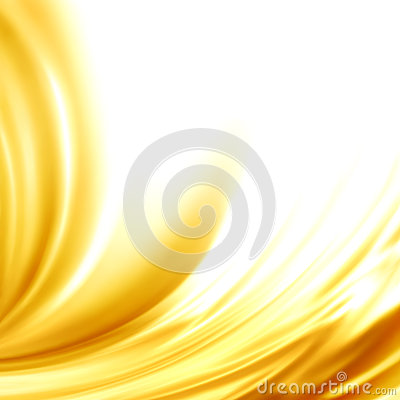 RELIGIONENGLISHMATHEMATICSINTEGRATED STUDIES – INQUIRYPHYSICAL EDUCATIONTHE ARTSLOTE - Language Other Than English Unit: “Stand by Me”Understandings: Human beings are created in the image of God and are unique.Each person has dignity, rights and responsibilities.Each person is free to make choices, and all choices have consequences.Christians are invited to develop relationships based on respect and valuing individual differences.Reading and ViewingYour child will be:identifying features used in informative texts to determine the topic, the purpose and the audience;reading different types of texts using text processing strategies such as monitoring meaning, skimming, scanning and reviewing;using comprehension strategies to expand content knowledge and make links to prior knowledge when reading informative texts.WritingYour child will be:incorporating nouns, verbs and prepositional phrases to add meaning into sentences;identifying and incorporating relevant vocabulary from a range of sources that apply to a topic;using a range of software programs to construct, edit, publish and add visuals into a scientific report;researching on various websites to find information that supports their ‘Earth Science’ report;collating relevant websites that were used during the researching processes for creating a bibliography.Speaking and ListeningYour child will be:listening for key information given by a speaker and giving constructive feedback to their peers;verbally summarising the main points from an informative video, text or speaker;sharing their thinking and reasoning meaningfully with others;planning and delivering oral presentations, individually and in small groups.Your child will be:Unit: Fractions and Decimals investigating equivalent fractions used in contexts; counting by quarters, halves and thirds, including with mixed numerals. locating and representing these fractions on a number line;recognising that the place value system can be extended to tenths and hundredths; making connections between fractions and decimal notation.Unit: Learning Framework in Number (LFIN)developing their understanding of place value up to ten thousand;using different mental and written strategies to solve worded problems; identifying which strategies work well and explaining why;developing an understanding and correlation between multiplication and division. Unit: Locationusing simple scales, legends and directions to interpret information contained in basic maps;using directions to find features on a map.Topic: “I feel the earth move under my feet” Learning Area: Earth Science and Geography Big Question: How does the earth’s surface change over time?Understandings:The earth’s rotation affects our seasons, weather patterns and daylight hours.The surface of the earth has changed over time due to human and natural processes.Different places on earth have different climates and geographical features, depending on their location and human intervention.Your child will be:learning a variety of Athletics events and tabloid sports in preparation for the Grade 3-6 Athletics Day;developing their Olympic values which are teamwork, resilience, overcoming challenges, sportsmanship and respect during different games and activities; developing their hand-eye coordination skills by participating in Shuttle Time Badminton Program;participating in the Middle & Senior Swimming Program to increase their coordination and confidence in the water, including learning important water safety skills.Visual ArtsYour child will be: drafting and designing a fantasy earth bubble in ‘Space’;learning to apply skills in drawing to create a realistic bubble using shadows and highlights;applying warm and cool colours to express their emotions and creativity in an abstract artwork.MusicYour child will be: understanding that sounds differ;understanding that sounds compliment or clash;learning the four distinct sound groupings in The Orchestra and all the instruments that make up each group;listening to and identifying different sound combinations within various pieces of music;understanding why we use different sounds when we compose;experimenting with different sound combinations;composing a soundscape using various instrumental combinations.Chinese – MandarinYour child will be:learning about the culture and customs of the Mid-Autumn Festival;engaging in activities to raise tonal awareness and using hand gestures to help pronounce different tones;listening to Chinese stories and retelling these stories using drawings and simple Chinese sentences;practising writing the strokes of high-frequency Chinese words. PARENT’S SIGNATURE: _____________________________ DATE: ______________________